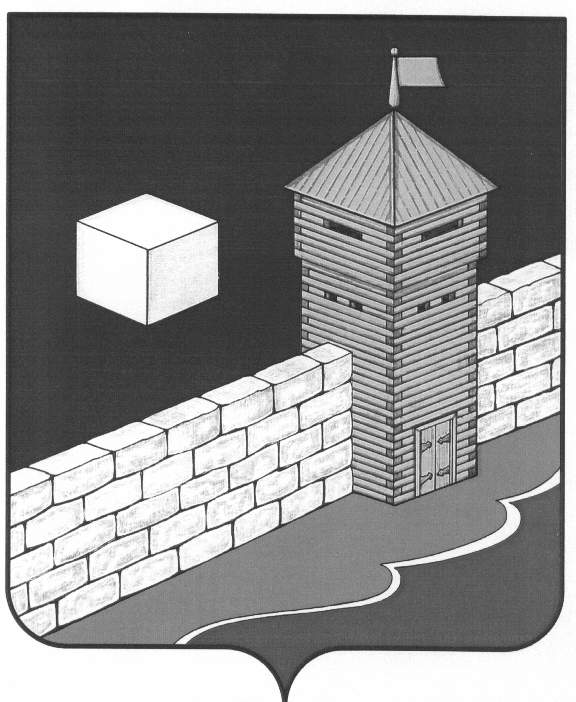 АДМИНИСТРАЦИЯ ЕТКУЛЬСКОГО МУНИЦИПАЛЬНОГО РАЙОНАПОСТАНОВЛЕНИЕ         21.09.2016г. № 324            с.ЕткульОб  утверждении проекта планировки территории и проекта межевания территории	В соответствии со статьей 45 Градостроительного кодекса Российской Федерации, Федеральным законом № 131-ФЗ от 06.10.2003 «Об общих принципах организации местного самоуправления в Российской Федерации», заключением администрации Коелгинского сельского поселения о результатах публичных слушаниях от 15 сентября 2016 года, администрация Еткульского муниципального района ПОСТАНОВЛЯЕТ:Утвердить проект планировки территории и проект межевания территории под строительство инженерных сетей предприятия с целью питания и приема мощности от двух автоматизированных блок-модульных электростанций ROLT PSG 2000 (2145 кВт. 6,3 кВ), предназначенных для осуществления производственной деятельности ООО «Коелга-Сервис».Разместить на официальном сайте  администрации Еткульского муниципального района и в информационной системе обеспечения градостроительной деятельности на территории Еткульского муниципального района утвержденный проект планировки территории и проект межевания территории под строительство инженерных сетей предприятия с целью питания и приема мощности от двух автоматизированных блок-модульных электростанций ROLT PSG 2000 (2145 кВт. 6,3 кВ), предназначенных для осуществления производственной деятельности ООО «Коелга-Сервис».Контроль за выполнением настоящего постановления возложить на  Первого    заместителя    главы     Еткульского   муниципального   района А.Н. КонстантиноваГлава Еткульскогомуниципального района 				                   В.Н. Головчинский